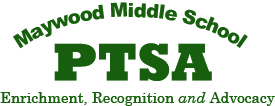 Formulario para membresía PTSA de la Escuela Secundaria MaywoodMembresías familiares y de personal reciben GRATIS con su membresía, un directorio con datos de los estudiantes Nombre del padre/tutor #1 ___________________________________	Teléfono __________________Dirección ______________________________	Ciudad ________________ Código postal ___________Dirección de correo electrónico (obligatorio)_________________________________________________Nombre del padre/tutor #2 ___________________________________	Teléfono __________________Dirección ______________________________	Ciudad ________________ Código postal ___________Dirección de correo electrónico (obligatorio)_________________________________________________Nombre del estudiante ______________________________________	Profesor __________________Nombre del estudiante ______________________________________	Profesor __________________Nombre del estudiante ______________________________________	Profesor __________________Personal/Nombre del profesor ______________________________	Teléfono __________________Dirección ______________________________	Ciudad ________________ Código postal ___________Dirección de correo electrónico (obligatorio)_________________________________________________Nombre del miembro de la comunidad __________________________	Teléfono _________________Dirección ______________________________	Ciudad ________________ Código postal ___________Dirección de correo electrónico (obligatorio)_________________________________________________Tipos de membresía de Maywood PTSA$30 Membresía Familiar (2 miembros)				$ _______________$20 Membresía	individual (1miembro)				$ _______________$10 Personal/Membresía de Maestro (1 miembro)		$ _______________$10 Membresía comunitaria (1 miembro)			$ _______________Colecta Pass the Hat apoya para programas, becas de enriquecimiento y servicios no proporcionados por la escuela.Donación PTSA ($50 donación sugerida por estudiante)		$ _______________Total, general (membresía + donación)				$ _______________Por favor, a su empleador si participan en el programa donaciones equivalentes: _______________________MMS PTSA es una organización 501(c)3. Todas las donaciones son deducibles de impuestos en la medida de la ley.Por favor complete el formulario y envíe con un cheque a MMS PTSA ($25 cargo por cheque devuelto) y devuelva este formulario a la Oficina Escolar de Maywood.Maywood PTSA, 14490 168th Ave SE, Renton, WA 98059